Μελετώ από το σπίτι στη ΓΕΩΓΡΑΦΙΑ(5η εργασία)Αγαπημένα μου παιδιά, Χριστός Ανέστη!! Συνεχίζουμε να  «Μένουμε στο σπίτι» για να προστατέψουμε τη δική μας υγεία και την υγεία των ανθρώπων που αγαπάμε! Ετοίμασα νέες οδηγίες για να γίνουν στο μάθημα της Γεωγραφίας. Σήμερα είναι  η 5η εργασία. Ακολουθήστε τα βήματα για δική σας ευκολία:Παρασκευή 24/4/2020Θέμα: Πώς οι άνθρωποι εξασφαλίζουν το φυσικό αέριο (β΄μέρος)Βήμα 1:  Ανοίξτε το βιβλίο σας «Γνωρίζω τον κόσμο μου» Η Κύπρος στη Μεσόγειο  στη σελίδα 22. Μελετήστε τις δύο εικόνες και διαβάστε προσεκτικά τις πληροφορίες που σας δίνω πιο κάτω: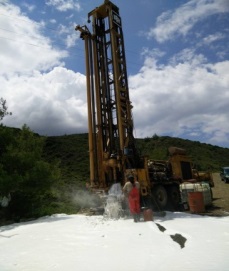 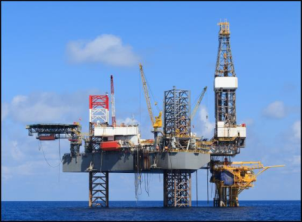 ΠΡΟΣΕΞΕ ΚΑΙ ΑΥΤΟ ΓΙΑ ΝΑ ΜΑΘΕΙΣ: Στην εικόνα φαίνονται δύο γεωτρήσεις: 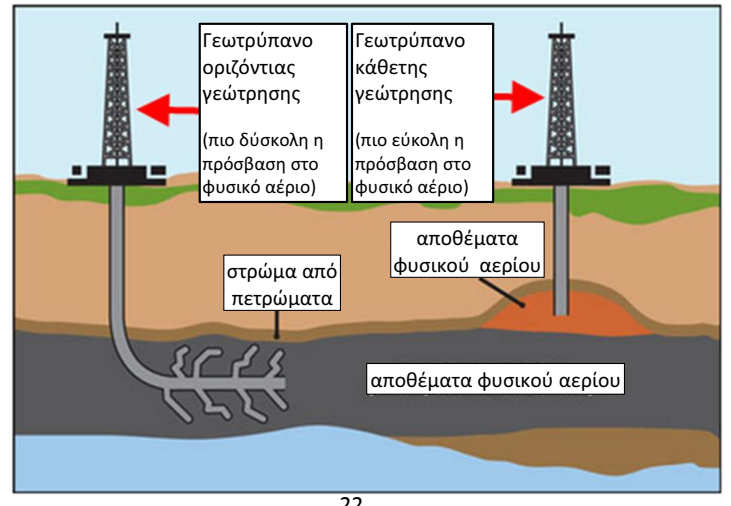 Βήμα 2: Απάντησε τώρα τις δύο ερωτήσεις α) και β) στη σελίδα 22. ΠΡΟΣΕΞΕ ΟΛΕΣ ΟΙ ΠΛΗΡΟΦΟΡΙΕΣ ΠΟΥ ΘΑ ΧΡΕΙΑΣΤΕΙΣ ΒΡΙΣΚΟΝΤΑΙ ΣΤΟ ΚΟΥΤΙ ΠΟΥ ΔΙΑΒΑΣΕΣ ΠΙΟ ΠΑΝΩ!                                               ΚΑΛΗ ΜΕΛΕΤΗ ΠΑΙΔΙΑ ΜΟΥ! ΜΗΝ ΞΕΧΝΑΤΕ ΝΑ ΓΡΑΦΕΤΕ ΟΡΘΟΓΡΑΦΗΜΕΝΑ ΚΑΙ ΤΕΛΕΙΑ ΓΡΑΜΜΑΤΑ!!